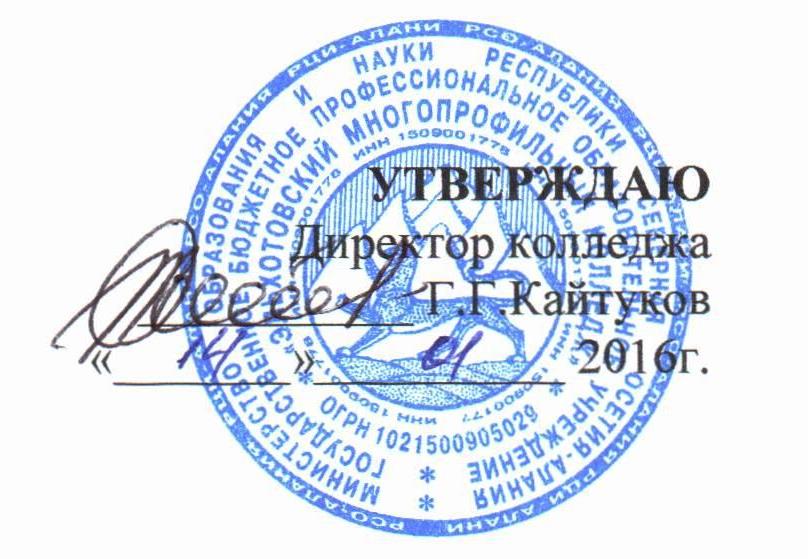 Положениепо планированию и организации  самостоятельной работы  студентовГБПОУ «Эльхотовский многопрофильный колледж»Эльхотово20161.     Общие положения1.1. В соответствии  с «Порядком организации и осуществления образовательной деятельности по образовательным программам среднего профессионального образования, утвержденным приказом Министерства образования и науки РФ от 14 июня 2013 г. № 464  самостоятельная работа студентов в колледже  проводится с целью:- систематизации и закрепления полученных теоретических знаний и практических умений студентов;- углубления и расширения теоретических знаний;- формирования умений использовать нормативную, правовую, справочную документацию и специальную литературу;- развития познавательных способностей и активности студентов: творческой инициативы, самостоятельности, ответственности и организованности;- формирования самостоятельности мышления, способностей к саморазвитию, самосовершенствованию и самореализации;- развития исследовательских навыков; 1.2. В учебном процессе выделяют два вида самостоятельной работы:            аудиторная, внеаудиторная; 1.3. Аудиторная самостоятельная работа  выполняется на учебных  занятиях под непосредственным руководством преподавателя или мастера п/о  по их заданию. 1.4. Внеаудиторная самостоятельная работа выполняется студентом по заданию преподавателя, но без его непосредственного участия. 1.5. Объем времени, отведенный на  внеаудиторную самостоятельную работу, находит отражение:        -  в рабочем учебном плане;        -  в рабочих программах учебных дисциплин с распределением по разделам и темам;1.6.  Распределение объема времени на внеаудиторную самостоятельную работу в режиме дня студента колледжа  не регламентируется расписанием;2. Планирование внеаудиторной работы2.1. При разработке рабочих учебных планов определяется:             - общий объем времени, отводимый на внеаудиторную самостоятельную работу в целом по теоретическому обучению (как разница между максимальным объемом времени, отведенным на теоретическое обучение в целом, и объемами времени, отведенными на обязательную учебную нагрузку, факультативные дисциплины, консультации по теоретическому обучению);            - объем времени, отводимый на внеаудиторную самостоятельную работу по циклам дисциплин с учетом требований к уровню подготовки студентов, сложности и объема изучаемого материала по дисциплинам, входящим в цикл;            - объем времени, отводимый на внеаудиторную самостоятельную работу по учебной дисциплине в зависимости от уровня освоения студентами учебного материала;     2.2. Объем времени,  отведенный на внеаудиторную самостоятельную работу по учебной дисциплине находится в пределах 29% - 32%, не более 50% от объема времени, отведенного на обязательную учебную нагрузку по данной дисциплине.3. Функции методических (предметных) комиссий     3.1. Методические (предметных) комиссии на своих заседаниях рассматривают предложения преподавателей по установлению времени внеаудиторной самостоятельной работы по всем дисциплинам цикла, при необходимости вносят коррективы;4. Функции преподавателя4.1. Преподаватель планирует объем времени, отведенный на внеаудиторную самостоятельную работу по учебной дисциплине;4.2. Преподаватель эмпирически определяет затраты времени на самостоятельное выполнение конкретного содержания учебного задания: на основании наблюдения за выполнением студентами аудиторной самостоятельной работы, опроса студентов о затратах времени на то или иное задание, хронометража собственных затрат на решение той или иной задачи с внесением поправочного коэффициента из расчета уровня знаний и умений студентов;4.3. При разработке рабочей учебной программы по учебной дисциплине преподаватель устанавливает содержание и объем теоретической учебной информации и практические задания по каждой теме, которые выносятся на  внеаудиторную самостоятельную работу, определяет формы и методы контроля результатов;4.4. Содержание  внеаудиторной самостоятельной работы преподаватель определяет в соответствии с рекомендуемыми видами заданий согласно примерной и рабочей программ учебной дисциплины;4.5. Инструктаж по выполнению внеаудиторной самостоятельной работы проводит за счет объема времени, отведенного на изучение дисциплины;5. Виды заданий для внеаудиторной самостоятельной работы      5.1. Для овладения знаниями: - чтение текста (учебника, первоисточника, дополнительной литературы), составление плана текста, графическое изображение структуры текста, выписки из текста, конспектирование текста; - работа со словарями и справочниками, ознакомление с нормативными документами, учебно – исследовательская работа, использование компьютерной техники и Интернета, аудио- и видеозаписей;Для закрепления и систематизации знаний: - работа с конспектом лекции (обработка текста); - составление плана и тезисов ответа; - составление таблиц для систематизации учебного материала; - изучение нормативных документов; - ответы на контрольные вопросы; - аналитическая обработка текста; - подготовка сообщений к выступлению на семинаре, конференции; - подготовка рефератов, докладов; - составление кроссвордов; - тестирование и др.  Для формирования умений:             - решение задач и упражнений по образцу;             - выполнение чертежей, схем;             - выполнение расчетно – графических работ;             - решение ситуационных задач;             - подготовка к деловым играм;             - подготовка курсовых и дипломных работ (проектов);             - экспериментально – конструкторская работа;             - упражнения спортивно – оздоровительного характера и др.;  5.2.  Виды заданий для внеаудиторной самостоятельной работы, их содержание и характер могут иметь вариативный и дифференцированный характер, учитывать специфику специальности, изучаемой дисциплины;6. Организация и руководство внеаудиторной самостоятельной работой студентов    6.1. Преподавателю рекомендуется:  - использовать дифференцированный подход к студентам;  - перед выполнением провести инструктаж по выполнению задания, который включает цель задания, его содержание, сроки выполнения, объем работы, основные требования к результатам работы, критерии отметки. - предупредить студентов о возможных типичных ошибках, встречающихся при выполнении задания; - при необходимости проводить консультации за счет общего бюджета времени, отведенного на консультации; -  проводить контроль результатов внеаудиторной самостоятельной работы студентов осуществлять в пределах времени, отведенного на обязательные учебные занятия по дисциплине и внеаудиторную самостоятельную работу студентов по дисциплине. Контроль может проходить в устной, письменной или смешанной форме, с представлением изделия или продукта творческой деятельности студентов; - использовать в качестве форм и методов контроля семинарские занятия, зачетные уроки, тестирование, контрольные работы, защита творческих работ и др.6.2. Преподаватель должен:           -  Оценить каждого студента за выполненную самостоятельную работу оценкой «5», «4», «3», «2», «1».          -  Отметки за выполненную самостоятельную работу выставляются в журнал по предмету. Внизу прописывается «самостоятельная работа», указывается № самостоятельной работы.7. Критерии оценки результатов деятельности внеаудиторной самостоятельной работы студентов: 7.1. Уровень освоения студентом учебного материала;7.2. Умения студентов использовать теоретические знания при выполнении практических работ;7.3. Сформированность общеучебных умений;7.4. Обоснованность и четкость изложения ответа;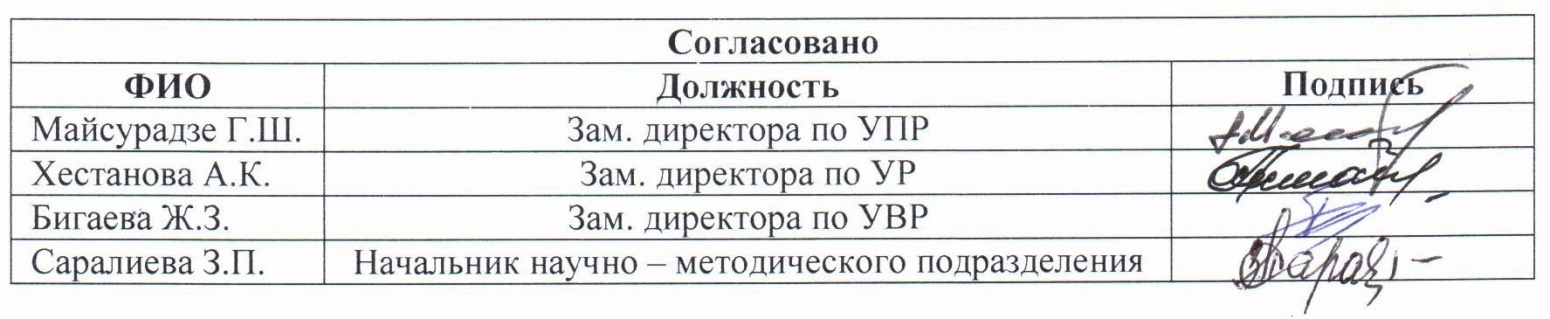 7.5. Оформление материала в соответствии с требованиями.  С настоящим положением  ознакомлен (а). Один экземпляр получил (а) на руки обязуюсь выполнять и хранить на рабочем месте   ________         ________________                                                                                      (подпись)       (расшифровка подписи)   «____» _________ 2016 г.Рассмотрено Методическим советом протокол № 4 от  13.01.2016 гВведено в действиеприказ  от 1.01.2016 г.  № 1.Регистрационный №57